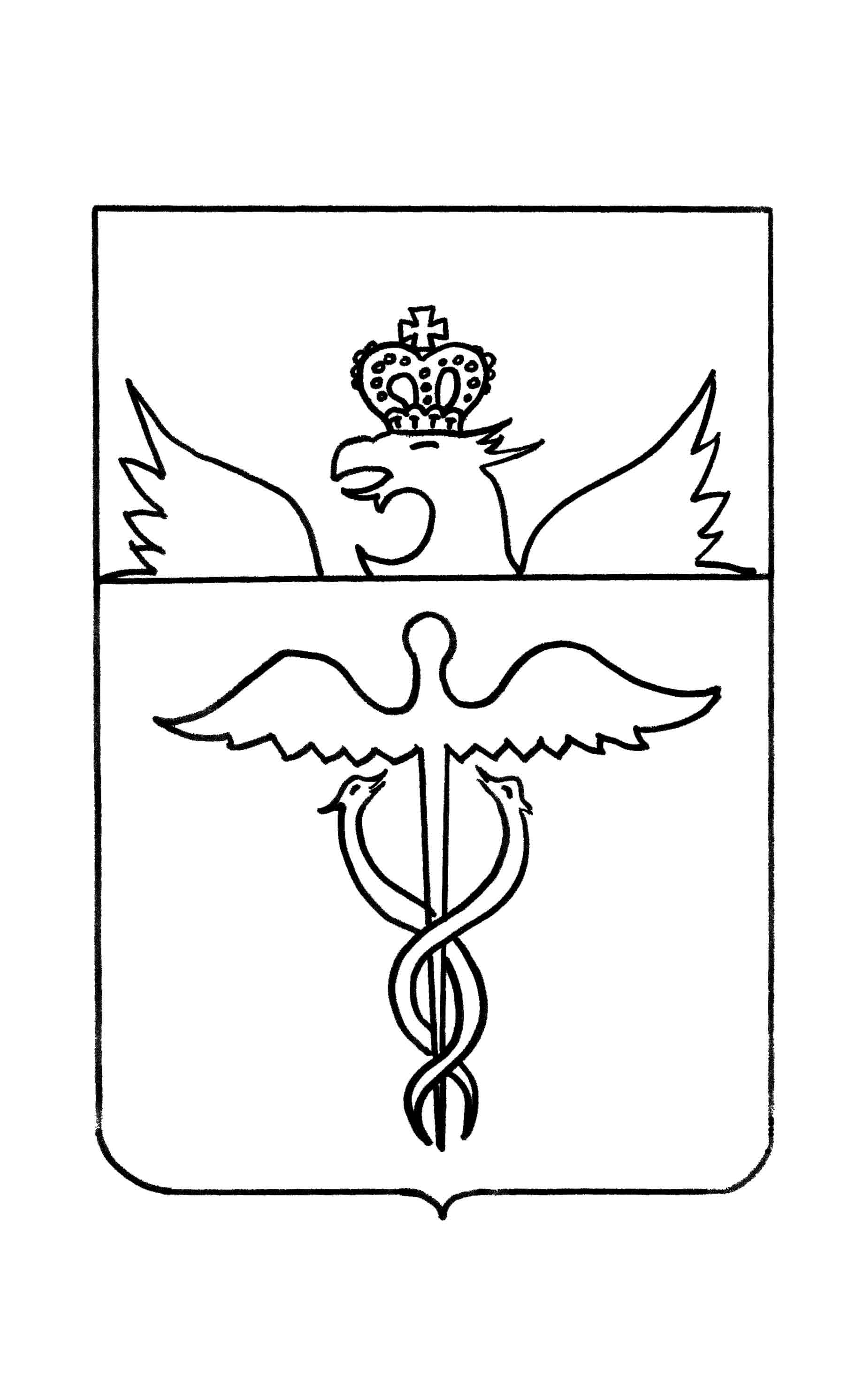 Совет народных депутатовВеликоархангельского сельского поселенияБутурлиновского муниципального районаВоронежской областиРЕШЕНИЕот 05 июля 2019 года №229с. ВеликоархангельскоеОб объявлении конкурса по отбору кандидатур на должность главы Великоархангельского сельского поселенияБутурлиновского муниципального района Воронежской областиВ соответствии со ст. 36 Федерального закона от 06.10.2003г. № 131-ФЗ «Об общих принципах организации местного самоуправления в Российской Федерации», решением Совета народных депутатов Великоархангельского сельского поселения от 18.06.2019 года № 223 «О Порядке проведения конкурса по отбору кандидатур на должность главы Великоархангельского  сельского поселения Бутурлиновского муниципального района Воронежской области» (далее по тексту - Порядок), Уставом Великоархангельского сельского поселения Бутурлиновского муниципального района, Совет народных депутатов Великоархангельского сельского поселения РЕШИЛ:1. Объявить конкурс по отбору кандидатур на должность главы Великоархангельского сельского поселения Бутурлиновского муниципального района Воронежской области (далее по тексту – конкурс).2. Назначить проведение конкурса на «26» августа 2019 года в 10 часов 00 минут в здании администрации Великоархангельского сельского поселения Бутурлиновского муниципального района Воронежской области по адресу: Воронежская область, Бутурлиновский район, с. Великоархангельское, ул.Ленина, 48.3. Установить, что конкурс по отбору кандидатур на должность главы Великоархангельского сельского поселения Бутурлиновского муниципального района Воронежской области проводится в соответствии с условиями, определёнными Порядком проведения конкурса по отбору кандидатур на должность главы Великоархангельского  сельского поселения Бутурлиновского муниципального района Воронежской области, утвержденным решением Совета народных депутатов Великоархангельского сельского поселения Бутурлиновского муниципального района Воронежской области  от 18.06.2019 года № 223, (далее – условия конкурса).4. Местом приёма документов от кандидатов на участие в конкурсе определить здание администрации Великоархангельского сельского поселения Бутурлиновского муниципального района Воронежской области по адресу: Воронежская область, Бутурлиновский район, с. Великоархангельское, ул.Ленина, 48;4.1. Установить дату и время приема документов с 08.07.2019г. по 16.08.2019 г. включительно, с 8:00 до 17:00 (перерыв на обед с 12 часов 00 минут до 14 часов 00 минут, выходные дни - суббота, воскресенье), контактный телефон 8(47361)4-01-30.5. Утвердить состав конкурсной комиссии по проведению конкурса по отбору кандидатур на должность главы Великоархангельского сельского поселения Бутурлиновского муниципального района  Воронежской области согласно приложению к настоящему решению.6 Настоящее решение вступает в силу со дня его официального опубликования.           7. Опубликовать настоящее решение в Вестнике муниципальных правовых актов и иной официальной информации Великоархангельского сельского поселения Бутурлиновского муниципального района и на официальном сайте органов местного самоуправления Великоархангельского сельского поселения в  сети «Интернет».Исполняющий обязанности главы Великоархангельского сельского поселения                                                                    В.В. АлексенкоПриложение к решению Совета народных депутатов Великоархангельского сельского поселения Бутурлиновского муниципального района  Воронежской областиот 05.07.2019 года № 229Состав конкурсной комиссиипо проведению конкурса по отбору кандидатур на должность главы Великоархангельского сельского поселения Бутурлиновского муниципального района  Воронежской области Назначаемые Советом народных депутатов Великоархангельского сельского поселения Бутурлиновского муниципального района  Воронежской области: Васильченко Владимир Николаевич – депутат Совета народных депутатов Великоархангельского сельского поселения Бутурлиновского муниципального района;Иголкина Галина Николаевна – депутат Совета Великоархангельского сельского поселения Бутурлиновского муниципального района;3. Золотарь Лидия Ивановна – депутат Совета Великоархангельского сельского поселения Бутурлиновского муниципального района.В соответствии с решением Совета народных депутатов Великоархангельского сельского поселения от 18.06.2019 года № 223 «О Порядке проведения конкурса по отбору кандидатур на должность главы Великоархангельского  сельского поселения Бутурлиновского муниципального района Воронежской области» 3 члена конкурсной комиссии назначаются главой Бутурлиновского муниципального района Воронежской области.